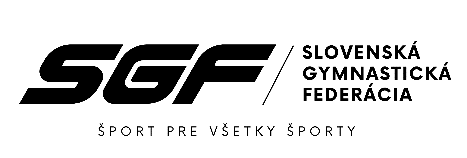 Prihláška do Klubu .................................................Meno a priezvisko dieťaťa:....................................................................................Dátum narodenia:....................................	Rodné číslo:......................................Adresa trvalého bydliska:.......................................................................................PSČ:..........................................................Zdravotný stav dieťaťa:............................Meno a priezvisko rodiča:.....................................................................................Tel. číslo: matky:.....................................	otca:................................................Email:....................................................................................................................Prihláška je platná len pri vyplnení všetkých údajov.Dátum:..................................................	Podpis rodiča:...................................Súhlas so spracovaním osobných údajovSvojím podpisom udeľujem súhlas so spracovaním a použitím udaných osobných údajov v súlade s Nariadením o ochrane fyzických osôb pri spracúvaní osobných údajov a o voľnom pohybe takýchto údajov, ktorým sa zrušuje smernica 95/46/ES (všeobecné nariadenie o ochrane údajov) (Nariadenie GDPR)  a zákonom 18/2018 Z. z. o ochrane osobných údajov a podľa interných smerníc Slovenskej Gymnastickej federácie.Dátum:................................................		Podpis rodiča:..................................